(Complete this form with your supervisor and return to Human Resources) Employee Name:_________________________  Department:__________________________Trainer:____________________________  Worksite:_________________________________Tick the boxes as each topic is covered.I fully understand what has been presented to me, and give my personal commitment to actively participate and comply with all relevant regulations, policies, procedures, and instructions while I am onsite or representing the company.Department:City of Nanaimo Training Checklist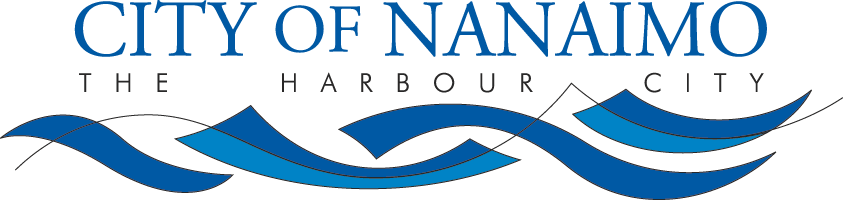 Subject:Jetaway Machine Jetaway Machine Pre-Setup Checklist Worker has read and fully understands Safework Procedure. Worker dons appropriate P.P.E. Worker sets up safe work zone.Procedure Checklist Worker correctly connects hose reel attachment to Bobcat Worker correctly connects main rodder hose from unit #417 to Bobcat  Worker can advance/retract main hose reel on unit #417 in conjunction with Bobcat operator and spotter(s) Worker can advance/retract Bobcat in conjunction with operator of unit #417**No worker shall operate Bobcat unless fully trained. Worker maintains radio contact with co-workers at all times. Worker understands how to shut down in case of emergency. Worker has successfully completed Flushing training Worker understands the importance of considering proper hygiene while working around sanitary sewer systems Worker understands the potential for serious injury while working around high vacuum levels and high pressure water.Pre-Setup Checklist Worker has read and fully understands Safework Procedure. Worker dons appropriate P.P.E. Worker sets up safe work zone.Procedure Checklist Worker correctly connects hose reel attachment to Bobcat Worker correctly connects main rodder hose from unit #417 to Bobcat  Worker can advance/retract main hose reel on unit #417 in conjunction with Bobcat operator and spotter(s) Worker can advance/retract Bobcat in conjunction with operator of unit #417**No worker shall operate Bobcat unless fully trained. Worker maintains radio contact with co-workers at all times. Worker understands how to shut down in case of emergency. Worker has successfully completed Flushing training Worker understands the importance of considering proper hygiene while working around sanitary sewer systems Worker understands the potential for serious injury while working around high vacuum levels and high pressure water.Pre-Setup Checklist Worker has read and fully understands Safework Procedure. Worker dons appropriate P.P.E. Worker sets up safe work zone.Procedure Checklist Worker correctly connects hose reel attachment to Bobcat Worker correctly connects main rodder hose from unit #417 to Bobcat  Worker can advance/retract main hose reel on unit #417 in conjunction with Bobcat operator and spotter(s) Worker can advance/retract Bobcat in conjunction with operator of unit #417**No worker shall operate Bobcat unless fully trained. Worker maintains radio contact with co-workers at all times. Worker understands how to shut down in case of emergency. Worker has successfully completed Flushing training Worker understands the importance of considering proper hygiene while working around sanitary sewer systems Worker understands the potential for serious injury while working around high vacuum levels and high pressure water.Trainer Comments: __________________________________________________________________Training Complete (YES/NO) if no explain:Trainer Comments: __________________________________________________________________Training Complete (YES/NO) if no explain:Trainer Comments: __________________________________________________________________Training Complete (YES/NO) if no explain:Worker Signature:Date:Trainer Signature:Date: